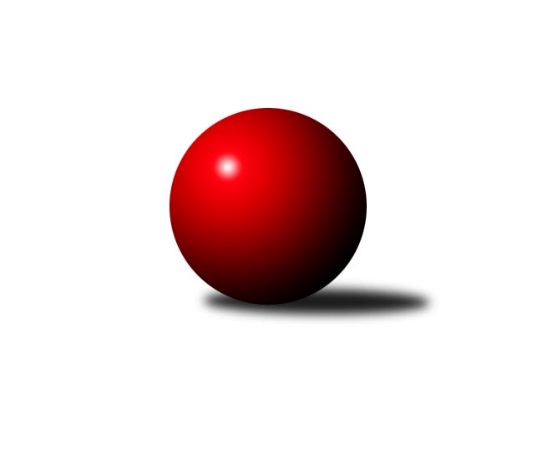 Č.1Ročník 2023/2024	1.6.2024 Jihomoravský KP2 jih 2023/2024Statistika 1. kolaTabulka družstev:		družstvo	záp	výh	rem	proh	skore	sety	průměr	body	plné	dorážka	chyby	1.	TJ Jiskra Kyjov B	1	1	0	0	6.0 : 0.0 	(7.0 : 1.0)	1581	2	1128	453	42	2.	SK Podlužan Prušánky D	1	1	0	0	6.0 : 0.0 	(6.0 : 2.0)	1758	2	1245	513	37	3.	KK Vyškov D	1	1	0	0	6.0 : 0.0 	(5.0 : 3.0)	1534	2	1062	472	35	4.	SK Baník Ratíškovice C	1	1	0	0	6.0 : 0.0 	(4.0 : 4.0)	1705	2	1172	533	30	5.	TJ Sokol Vracov C	1	1	0	0	5.0 : 1.0 	(6.0 : 2.0)	1711	2	1197	514	39	6.	KK Vyškov E	0	0	0	0	0.0 : 0.0 	(0.0 : 0.0)	0	0	0	0	0	7.	TJ Sokol Mistřín D	1	0	0	1	1.0 : 5.0 	(2.0 : 6.0)	1572	0	1130	442	47	8.	SK Baník Ratíškovice D	1	0	0	1	0.0 : 6.0 	(4.0 : 4.0)	1583	0	1177	406	48	9.	SK STAK Domanín	1	0	0	1	0.0 : 6.0 	(3.0 : 5.0)	1478	0	1068	410	44	10.	SK Baník Ratíškovice E	1	0	0	1	0.0 : 6.0 	(2.0 : 6.0)	1525	0	1083	442	51	11.	TJ Sokol Šanov D	1	0	0	1	0.0 : 6.0 	(1.0 : 7.0)	1402	0	1005	397	49Tabulka doma:		družstvo	záp	výh	rem	proh	skore	sety	průměr	body	maximum	minimum	1.	TJ Jiskra Kyjov B	1	1	0	0	6.0 : 0.0 	(7.0 : 1.0)	1581	2	1581	1581	2.	SK Podlužan Prušánky D	1	1	0	0	6.0 : 0.0 	(6.0 : 2.0)	1758	2	1758	1758	3.	SK Baník Ratíškovice E	0	0	0	0	0.0 : 0.0 	(0.0 : 0.0)	0	0	0	0	4.	KK Vyškov D	0	0	0	0	0.0 : 0.0 	(0.0 : 0.0)	0	0	0	0	5.	TJ Sokol Vracov C	0	0	0	0	0.0 : 0.0 	(0.0 : 0.0)	0	0	0	0	6.	KK Vyškov E	0	0	0	0	0.0 : 0.0 	(0.0 : 0.0)	0	0	0	0	7.	TJ Sokol Šanov D	0	0	0	0	0.0 : 0.0 	(0.0 : 0.0)	0	0	0	0	8.	SK Baník Ratíškovice C	0	0	0	0	0.0 : 0.0 	(0.0 : 0.0)	0	0	0	0	9.	TJ Sokol Mistřín D	1	0	0	1	1.0 : 5.0 	(2.0 : 6.0)	1572	0	1572	1572	10.	SK Baník Ratíškovice D	1	0	0	1	0.0 : 6.0 	(4.0 : 4.0)	1583	0	1583	1583	11.	SK STAK Domanín	1	0	0	1	0.0 : 6.0 	(3.0 : 5.0)	1478	0	1478	1478Tabulka venku:		družstvo	záp	výh	rem	proh	skore	sety	průměr	body	maximum	minimum	1.	KK Vyškov D	1	1	0	0	6.0 : 0.0 	(5.0 : 3.0)	1534	2	1534	1534	2.	SK Baník Ratíškovice C	1	1	0	0	6.0 : 0.0 	(4.0 : 4.0)	1705	2	1705	1705	3.	TJ Sokol Vracov C	1	1	0	0	5.0 : 1.0 	(6.0 : 2.0)	1711	2	1711	1711	4.	SK Baník Ratíškovice D	0	0	0	0	0.0 : 0.0 	(0.0 : 0.0)	0	0	0	0	5.	SK Podlužan Prušánky D	0	0	0	0	0.0 : 0.0 	(0.0 : 0.0)	0	0	0	0	6.	SK STAK Domanín	0	0	0	0	0.0 : 0.0 	(0.0 : 0.0)	0	0	0	0	7.	TJ Sokol Mistřín D	0	0	0	0	0.0 : 0.0 	(0.0 : 0.0)	0	0	0	0	8.	TJ Jiskra Kyjov B	0	0	0	0	0.0 : 0.0 	(0.0 : 0.0)	0	0	0	0	9.	KK Vyškov E	0	0	0	0	0.0 : 0.0 	(0.0 : 0.0)	0	0	0	0	10.	SK Baník Ratíškovice E	1	0	0	1	0.0 : 6.0 	(2.0 : 6.0)	1525	0	1525	1525	11.	TJ Sokol Šanov D	1	0	0	1	0.0 : 6.0 	(1.0 : 7.0)	1402	0	1402	1402Tabulka podzimní části:		družstvo	záp	výh	rem	proh	skore	sety	průměr	body	doma	venku	1.	TJ Jiskra Kyjov B	1	1	0	0	6.0 : 0.0 	(7.0 : 1.0)	1581	2 	1 	0 	0 	0 	0 	0	2.	SK Podlužan Prušánky D	1	1	0	0	6.0 : 0.0 	(6.0 : 2.0)	1758	2 	1 	0 	0 	0 	0 	0	3.	KK Vyškov D	1	1	0	0	6.0 : 0.0 	(5.0 : 3.0)	1534	2 	0 	0 	0 	1 	0 	0	4.	SK Baník Ratíškovice C	1	1	0	0	6.0 : 0.0 	(4.0 : 4.0)	1705	2 	0 	0 	0 	1 	0 	0	5.	TJ Sokol Vracov C	1	1	0	0	5.0 : 1.0 	(6.0 : 2.0)	1711	2 	0 	0 	0 	1 	0 	0	6.	KK Vyškov E	0	0	0	0	0.0 : 0.0 	(0.0 : 0.0)	0	0 	0 	0 	0 	0 	0 	0	7.	TJ Sokol Mistřín D	1	0	0	1	1.0 : 5.0 	(2.0 : 6.0)	1572	0 	0 	0 	1 	0 	0 	0	8.	SK Baník Ratíškovice D	1	0	0	1	0.0 : 6.0 	(4.0 : 4.0)	1583	0 	0 	0 	1 	0 	0 	0	9.	SK STAK Domanín	1	0	0	1	0.0 : 6.0 	(3.0 : 5.0)	1478	0 	0 	0 	1 	0 	0 	0	10.	SK Baník Ratíškovice E	1	0	0	1	0.0 : 6.0 	(2.0 : 6.0)	1525	0 	0 	0 	0 	0 	0 	1	11.	TJ Sokol Šanov D	1	0	0	1	0.0 : 6.0 	(1.0 : 7.0)	1402	0 	0 	0 	0 	0 	0 	1Tabulka jarní části:		družstvo	záp	výh	rem	proh	skore	sety	průměr	body	doma	venku	1.	SK Baník Ratíškovice D	0	0	0	0	0.0 : 0.0 	(0.0 : 0.0)	0	0 	0 	0 	0 	0 	0 	0 	2.	TJ Sokol Šanov D	0	0	0	0	0.0 : 0.0 	(0.0 : 0.0)	0	0 	0 	0 	0 	0 	0 	0 	3.	SK Podlužan Prušánky D	0	0	0	0	0.0 : 0.0 	(0.0 : 0.0)	0	0 	0 	0 	0 	0 	0 	0 	4.	SK Baník Ratíškovice E	0	0	0	0	0.0 : 0.0 	(0.0 : 0.0)	0	0 	0 	0 	0 	0 	0 	0 	5.	SK STAK Domanín	0	0	0	0	0.0 : 0.0 	(0.0 : 0.0)	0	0 	0 	0 	0 	0 	0 	0 	6.	TJ Sokol Mistřín D	0	0	0	0	0.0 : 0.0 	(0.0 : 0.0)	0	0 	0 	0 	0 	0 	0 	0 	7.	TJ Jiskra Kyjov B	0	0	0	0	0.0 : 0.0 	(0.0 : 0.0)	0	0 	0 	0 	0 	0 	0 	0 	8.	KK Vyškov E	0	0	0	0	0.0 : 0.0 	(0.0 : 0.0)	0	0 	0 	0 	0 	0 	0 	0 	9.	TJ Sokol Vracov C	0	0	0	0	0.0 : 0.0 	(0.0 : 0.0)	0	0 	0 	0 	0 	0 	0 	0 	10.	SK Baník Ratíškovice C	0	0	0	0	0.0 : 0.0 	(0.0 : 0.0)	0	0 	0 	0 	0 	0 	0 	0 	11.	KK Vyškov D	0	0	0	0	0.0 : 0.0 	(0.0 : 0.0)	0	0 	0 	0 	0 	0 	0 	0 Zisk bodů pro družstvo:		jméno hráče	družstvo	body	zápasy	v %	dílčí body	sety	v %	1.	Veronika Presová 	TJ Sokol Vracov C 	1	/	1	(100%)	2	/	2	(100%)	2.	Martina Nejedlíková 	TJ Sokol Vracov C 	1	/	1	(100%)	2	/	2	(100%)	3.	Jakub Vančík 	TJ Jiskra Kyjov B 	1	/	1	(100%)	2	/	2	(100%)	4.	Eva Paulíčková 	TJ Jiskra Kyjov B 	1	/	1	(100%)	2	/	2	(100%)	5.	Josef Michálek 	KK Vyškov D 	1	/	1	(100%)	2	/	2	(100%)	6.	Karolína Mašová 	TJ Jiskra Kyjov B 	1	/	1	(100%)	2	/	2	(100%)	7.	Radek Šeďa 	SK Podlužan Prušánky D 	1	/	1	(100%)	2	/	2	(100%)	8.	Zdeněk Hosaja 	SK Podlužan Prušánky D 	1	/	1	(100%)	2	/	2	(100%)	9.	Jan Donneberger 	KK Vyškov D 	1	/	1	(100%)	1	/	2	(50%)	10.	Libor Kuja 	SK Podlužan Prušánky D 	1	/	1	(100%)	1	/	2	(50%)	11.	Filip Benada 	SK Podlužan Prušánky D 	1	/	1	(100%)	1	/	2	(50%)	12.	Marcel Šebek 	SK Baník Ratíškovice C 	1	/	1	(100%)	1	/	2	(50%)	13.	Jana Mačudová 	SK Baník Ratíškovice C 	1	/	1	(100%)	1	/	2	(50%)	14.	Jan Minaříček 	SK Baník Ratíškovice C 	1	/	1	(100%)	1	/	2	(50%)	15.	Martina Antošová 	SK Baník Ratíškovice C 	1	/	1	(100%)	1	/	2	(50%)	16.	Jindřich Burďák 	TJ Jiskra Kyjov B 	1	/	1	(100%)	1	/	2	(50%)	17.	Lubomír Kyselka 	TJ Sokol Mistřín D 	1	/	1	(100%)	1	/	2	(50%)	18.	Jiří Formánek 	KK Vyškov D 	1	/	1	(100%)	1	/	2	(50%)	19.	Miroslav Poledník 	KK Vyškov D 	1	/	1	(100%)	1	/	2	(50%)	20.	Michal Plášek 	TJ Sokol Vracov C 	1	/	1	(100%)	1	/	2	(50%)	21.	Jakub Mecl 	SK Baník Ratíškovice D 	0	/	1	(0%)	1	/	2	(50%)	22.	Jakub Juřík 	SK STAK Domanín  	0	/	1	(0%)	1	/	2	(50%)	23.	Ilona Lužová 	TJ Sokol Mistřín D 	0	/	1	(0%)	1	/	2	(50%)	24.	Pavel Slavík 	SK Baník Ratíškovice D 	0	/	1	(0%)	1	/	2	(50%)	25.	Filip Schreiber 	SK Baník Ratíškovice D 	0	/	1	(0%)	1	/	2	(50%)	26.	Václav Koplík 	SK Baník Ratíškovice E 	0	/	1	(0%)	1	/	2	(50%)	27.	Ondřej Repík 	TJ Sokol Vracov C 	0	/	1	(0%)	1	/	2	(50%)	28.	Martin Švrček 	SK Baník Ratíškovice D 	0	/	1	(0%)	1	/	2	(50%)	29.	Zbyněk Vašina 	SK STAK Domanín  	0	/	1	(0%)	1	/	2	(50%)	30.	Vojtěch Filípek 	SK STAK Domanín  	0	/	1	(0%)	1	/	2	(50%)	31.	Jan Klimentík 	TJ Sokol Šanov D 	0	/	1	(0%)	1	/	2	(50%)	32.	Richard Juřík 	SK STAK Domanín  	0	/	1	(0%)	0	/	2	(0%)	33.	František Hél 	TJ Sokol Šanov D 	0	/	1	(0%)	0	/	2	(0%)	34.	Marie Kobylková 	SK Baník Ratíškovice E 	0	/	1	(0%)	0	/	2	(0%)	35.	Tomáš Pokoj 	SK Baník Ratíškovice E 	0	/	1	(0%)	0	/	2	(0%)	36.	Petr Bařina 	TJ Sokol Mistřín D 	0	/	1	(0%)	0	/	2	(0%)	37.	Dušan Urubek 	TJ Sokol Mistřín D 	0	/	1	(0%)	0	/	2	(0%)	38.	Martin Ďurko 	TJ Sokol Šanov D 	0	/	1	(0%)	0	/	2	(0%)	39.	Oldřiška Varmužová 	TJ Sokol Šanov D 	0	/	1	(0%)	0	/	2	(0%)Průměry na kuželnách:		kuželna	průměr	plné	dorážka	chyby	výkon na hráče	1.	Ratíškovice, 1-4	1644	1174	469	39.0	(411.0)	2.	TJ Sokol Mistřín, 1-4	1641	1163	478	43.0	(410.4)	3.	Prušánky, 1-4	1641	1164	477	44.0	(410.4)	4.	Domanín, 1-2	1506	1065	441	39.5	(376.5)	5.	Kyjov, 1-2	1491	1066	425	45.5	(372.9)	6.	KK Vyškov, 1-4	0	0	0	0.0	(0.0)Nejlepší výkony na kuželnách:Ratíškovice, 1-4SK Baník Ratíškovice C	1705	1. kolo	Jan Minaříček 	SK Baník Ratíškovice C	439	1. koloSK Baník Ratíškovice D	1583	1. kolo	Martina Antošová 	SK Baník Ratíškovice C	435	1. kolo		. kolo	Jana Mačudová 	SK Baník Ratíškovice C	429	1. kolo		. kolo	Pavel Slavík 	SK Baník Ratíškovice D	421	1. kolo		. kolo	Marcel Šebek 	SK Baník Ratíškovice C	402	1. kolo		. kolo	Jakub Mecl 	SK Baník Ratíškovice D	399	1. kolo		. kolo	Martin Švrček 	SK Baník Ratíškovice D	383	1. kolo		. kolo	Filip Schreiber 	SK Baník Ratíškovice D	380	1. koloTJ Sokol Mistřín, 1-4TJ Sokol Vracov C	1711	1. kolo	Martina Nejedlíková 	TJ Sokol Vracov C	495	1. koloTJ Sokol Mistřín D	1572	1. kolo	Veronika Presová 	TJ Sokol Vracov C	436	1. kolo		. kolo	Lubomír Kyselka 	TJ Sokol Mistřín D	412	1. kolo		. kolo	Petr Bařina 	TJ Sokol Mistřín D	406	1. kolo		. kolo	Ondřej Repík 	TJ Sokol Vracov C	404	1. kolo		. kolo	Dušan Urubek 	TJ Sokol Mistřín D	387	1. kolo		. kolo	Michal Plášek 	TJ Sokol Vracov C	376	1. kolo		. kolo	Ilona Lužová 	TJ Sokol Mistřín D	367	1. koloPrušánky, 1-4SK Podlužan Prušánky D	1758	1. kolo	Radek Šeďa 	SK Podlužan Prušánky D	456	1. koloSK Baník Ratíškovice E	1525	1. kolo	Zdeněk Hosaja 	SK Podlužan Prušánky D	446	1. kolo		. kolo	Libor Kuja 	SK Podlužan Prušánky D	441	1. kolo		. kolo	Filip Benada 	SK Podlužan Prušánky D	415	1. kolo		. kolo	Václav Koplík 	SK Baník Ratíškovice E	397	1. kolo		. kolo	Antonín Zýbal 	SK Baník Ratíškovice E	394	1. kolo		. kolo	Marie Kobylková 	SK Baník Ratíškovice E	377	1. kolo		. kolo	Tomáš Pokoj 	SK Baník Ratíškovice E	357	1. koloDomanín, 1-2KK Vyškov D	1534	1. kolo	Jan Donneberger 	KK Vyškov D	417	1. koloSK STAK Domanín 	1478	1. kolo	Zbyněk Vašina 	SK STAK Domanín 	386	1. kolo		. kolo	Jiří Formánek 	KK Vyškov D	385	1. kolo		. kolo	Josef Michálek 	KK Vyškov D	384	1. kolo		. kolo	Jakub Juřík 	SK STAK Domanín 	379	1. kolo		. kolo	Richard Juřík 	SK STAK Domanín 	375	1. kolo		. kolo	Miroslav Poledník 	KK Vyškov D	348	1. kolo		. kolo	Vojtěch Filípek 	SK STAK Domanín 	338	1. koloKyjov, 1-2TJ Jiskra Kyjov B	1581	1. kolo	Karolína Mašová 	TJ Jiskra Kyjov B	401	1. koloTJ Sokol Šanov D	1402	1. kolo	Jakub Vančík 	TJ Jiskra Kyjov B	400	1. kolo		. kolo	Jindřich Burďák 	TJ Jiskra Kyjov B	394	1. kolo		. kolo	Eva Paulíčková 	TJ Jiskra Kyjov B	386	1. kolo		. kolo	Jan Klimentík 	TJ Sokol Šanov D	384	1. kolo		. kolo	František Hél 	TJ Sokol Šanov D	367	1. kolo		. kolo	Oldřiška Varmužová 	TJ Sokol Šanov D	340	1. kolo		. kolo	Martin Ďurko 	TJ Sokol Šanov D	311	1. koloKK Vyškov, 1-4Četnost výsledků:	6.0 : 0.0	2x	1.0 : 5.0	1x	0.0 : 6.0	2x